 Meeting Minutes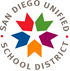 San Diego Unified School DistrictHoover High SchoolSSC Zoom MeetingOctober 1, 2020MEMBERS PRESENT:	☒	Quorum was metMeeting Adjourned at 2:40p.m.  					            		Minutes recorded by Lydia Gonzalez, Administrative Assistant☒	Jason BabineauPrincipal (ex officio) ☐	Valentina HernandezParent/DAC Rep (2018-20)☒	Russell PittsClassroom Teacher (2018-2020)☐	Cecilia RodriguezParent (2018-2020)☒	Jeff MellingerClassroom Teacher (2018-2020)☒	Delia ContrerasCommunity Member (2018-2020)☐	Paul NathanielClassroom Teacher (2018-2020)☒	Yosief AbrahamStudent  (2020-2021)☒	Tenise LentaClassroom Teacher (2018-2020)☐	Alexa Mondragon GarciaStudent  (2020-2021)☒	Jose CernaOther – school personnel (2018-20)☐	Melissa Perez CruzStudent  (2020-2021)Guest Name: Lydia Gonzalez, Administrative Assistant;  Judith Mayers, District Interpreter Guest Name: Lydia Gonzalez, Administrative Assistant;  Judith Mayers, District Interpreter Guest Name: Lydia Gonzalez, Administrative Assistant;  Judith Mayers, District Interpreter Guest Name: Lydia Gonzalez, Administrative Assistant;  Judith Mayers, District Interpreter ItemDescription/ActionsMeeting SummaryCall to OrderJose Cerna: ChairpersonMeeting was called to order at 2:01pmPublic CommentOpenNo public comments.Babineau thanked all for being here.  Announced SSC Ballot ran out.  Members came back unopposed.  Same SSC Members are in again.    SSC BusinessReview SSC BylawsReview Parent & Family Engagement Policy and School Parent CompactDistribute and Review the Uniform Complaint Procedures2020-2021 SSC Chair IdentifiedSolicit Additional Student Nominations for Student BallotAction Item: Approve proposed 2020-21 SSC Bylaws, Parent & Family Engagement Policy and School Parent Compact.  Jason Babineau, Principal.  Informational: Uniform Complaint Procedures.  Jason Babineau, Principal. Action Item: Identify and Approve SSC Chair 2020-21SY. Jason Babineau, Principal Informational: Solicit Additional Student Nominations for Student Ballot 2020-21SY. Jason Babineau, Principal.All SSC members were given a copy of  2020-21 SSC Bylaws, Parent & Family Engagement Policy, and School Parent Compact  via e-mail. These items were shared on zoom screen.  Spanish copies were provided to Delia.  Mr. Babineau scanned section by section for each above.  No changes proposed by anyone. Lenta made a Motion to approve the 2020-21 SSC Bylaws, Parent & Family Engagement Policy, and the School Parent Compact.Seconded by: MellingerAll in favor: 8 (included Nathaniel’s Vote via e-mail)Motion passed.Mr. Babineau shared the Uniform Complaint Procedures with all SSC Members on the zoom screen.  Explained that the procedures are displayed in every classroom in different languages and that the Uniform Complaint Forms are available at the front office for any Parent/Guardian to easily access.  Mr. Babineau announced that we needed to select an SSC Chair.  Lenta nominated Jose Cerna.  Cerna accepted the nomination.  Mr. Babineau made a Motion to approve Jose Cerna as the SSC Chair.  Seconded by: PittsAll in favor: 7Motion passed.Mr. Babineau announced we needed to create a student ballot.  Yosief was asked to help in making a student recommendation.  Yosief stated he’d think about who to recommend.  Lenta suggested the Student Advisory Board leaders could also help in recommending students. 3 student seats will need to be filled.  Bring ideas to Mr. Babineau by 10/9/20.  SPSAReview 2020-21 Proposed SPSA Goals Action Item: Approve proposed SPSA for 2020-2021SY; Jason Babineau, Principal Mr. Babineau shared the SPSA on the zoom screen for all members to see. The SSC members also received a copy of the SPSA via e-mail.  He explained that we previously had 6 goals and we now have 8. The district added: Supporting Black Youth and Safe and Collaborative Culture. Babineau went through each of the SPSA’s areas.   Pitts made motion to approve the proposed changes to the SPSA 2020-21. Seconded by: Yosief All in favor: 7Motion passed.DAC and ELAC ReportELAC ReportInformational: Delia Contreras, ELAC RepresentativeNo ELAC report given. No DAC report given.